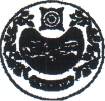 СОВЕТ ДЕПУТАТОВ ЧАРКОВСКОГО СЕЛЬСОВЕТА УСТЬ-АБАКАНСКОГО РАЙОНА РЕСПУБЛИКИ ХАКАСИЯРЕШЕНИЕ31.01.2023                                              аал Чарков    			                           74/4О внесении изменений в решение Совета депутатов Чарковского сельсовета от 27.10.2021 № 19/4 «Об утверждении Положения о муниципальном жилищном контроле в муниципальном образовании Чарковский сельсовет»          В целях приведения решения Совета депутатов Чарковского сельсовета от 27.10.2021 № 19/4 «Об утверждении Положения о муниципальном жилищном контроле в муниципальном образовании Чарковский сельсовет»», в соответствии с действующим законодательством, руководствуясь Уставом муниципального образования Чарковский сельсовет,          Совет депутатов Чарковского сельсовета Усть-Абаканского района Республики ХакасияРЕШИЛ:1. Внести следующие изменения в решение Совета депутатов Чарковского сельсовета от 27.10.2021 № 19/4 «Об утверждении Положения о муниципальном жилищном контроле в муниципальном образовании Чарковский сельсовет»:1) приложение 2 к Положению о муниципальном жилищном контроле в муниципальном образовании Чарковский сельсовет исключить.2) в абзаце третьем пункта 3.3 раздела 3 Положения слова «установлен приложением 2 к настоящему Положению» заменить «устанавливается постановлением администрации Чарковского сельсовета»;3) абзац первый пункта 3.5 раздела 3 Положения исключить.2. Настоящее решение вступает в силу после его официального опубликования (обнародования).Глава Чарковского сельсоветаУсть-Абаканского района Республики Хакасия                                         А.А. Алексеенко